OŠ Šentjanž pri DravograduŠentjanž pri Dravogradu 88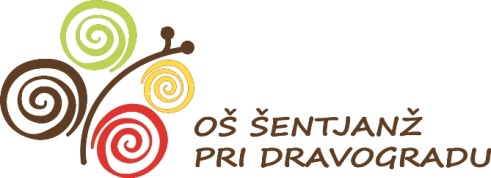 2373 Šentjanž pri Dravogradut: +386 2 87 86 666IZJAVAObiskovalca(ke) šole o izpolnjevanju pogoja PCTSpodaj podpisani(a) _______________________________________(ime in priimek, letnica rojstva) sem seznanjen z zahtevo Odloka o načinu izpolnjevanja pogoja prebolevnosti, cepljenja in testiranja za zajezitev širjenja okužb z virusom SARS-CoV-2 (Uradni list RS, št. 146/21) oziroma drugih predpisov, po katerih sem za uporabo storitev oziroma udeležbo pri dejavnostih v Republiki Sloveniji, tudi v šoli, dolžan(a) izkazati izpolnjevanje pogoja PCT.V ta namen izjavljam, da ga izpolnjujem in bom dokazilo, kot je opredeljeno v prepisih, na zahtevo šole nemudoma predložil(a) na vpogled.Razumem, da je obdelava mojih osebnih podatkov po tej izjavi potrebna za izpolnitev obveznosti po Odloku oziroma predpisih in mi šola v nasprotnem primeru, če bi odklonil(a) podajo izjave oziroma ne bi predložil(a) ustreznega dokazila, ne sme dovoliti udeležbe na dogodku oziroma prisotnosti v šolskih prostorih.Seznanjen(a) sem, da bo šola mojo izjavo hranila praviloma največ 30 dni od moje udeležbe na dogodku oziroma prisotnosti v prostorih, potem pa jo bo uničila, izjemoma jo bo hranila dlje, če bi namen obdelave osebnih podatkov v tem času še ne bil dosežen. Prav tako sem seznanjen(a), da se lahko za uveljavitev mojih pravic iz naslova varstva osebnih podatkov pisno obrnem na ravnatelja, če z odgovorom ne bi bil zadovoljen(a) pa lahko vložim pritožbo pri Informacijskem pooblaščencu.V _________________________, dne _______________Podpis obiskovalca(ke): _____________________